RéférencesCette grille de dépistage a été développée par le Centre de collaboration nationale sur les politiques publiques et la santé (CCNPPS) et s’inspire des grilles présentées dans les documents suivants :Ison, E. (2000). Resources for health impact assessment, Volume 2. Londres, Royaume-Uni : NHS Executive.Ministry of Health. (2007). The Whanau Ora health impact assessment guide. Wellington, Nouvelle-Zélande : Ministry of Health. Consulté en ligne à : http://www.health.govt.nz/publication/whanau-ora-health-impact-assessment-2007The Devon Health Forum. (2003). Health and well-being screening checklist. Exeter, Royaume-Uni : The Devon Health Forum. Consulté en ligne à : http://www.apho.org.uk/resource/view.aspx?RID=44897La grille de dépistage repose sur les des normes de pratique internationales reconnues dans le champ de l’EIS, notamment :  Bhatia, R., Branscomb, J., Farhang, L., Lee, M., Ornstein, M. et Richardson, M. (2010). Minimum elements and practice standards for health impact assessment (HIA). (Version 2). Oakland, É.-U. : North American HIA Practice Standards Working Group. Consulté en ligne à: http://www.humanimpact.org/downloads/hia-practice-standards-nov-2010/Quigley, R., den Broeder, L., Furu, P., Bond, A., Cave, B. et Bos, R. (2006) Health impact assessment international best practice principles. Special Publication Series No. 5. Fargo, É.-U. : International Association for Impact Assessment. Consulté en ligne à: http://www.iaia.org/publicdocuments/special-publications/SP5.pdfVisitez le site Internet du CCNPPS à : ccnpps.ca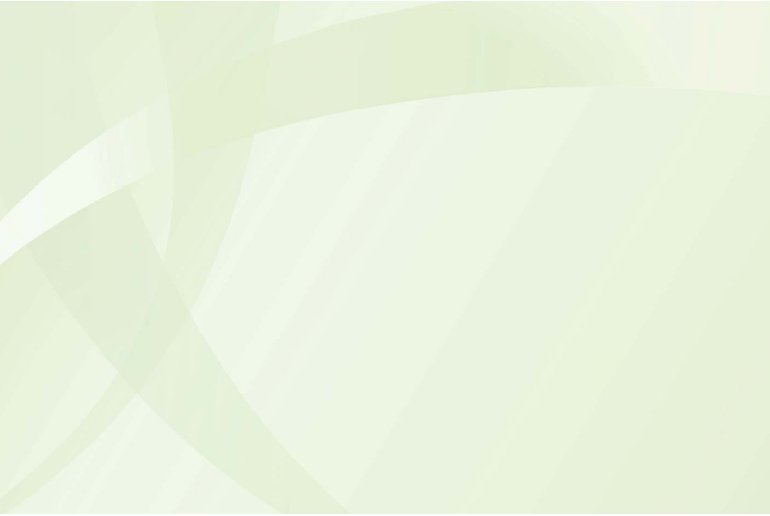 Résultat :Tendance à poursuivre la démarche ÉISSelon votre connaissance :Résultat :Tendance à ne pas poursuivre la démarche ÉISOuiY a-t-il une possibilité réelle d’influencer le processus de décision?NonOuiDisposons-nous actuellement des ressources minimales nécessaires pour effectuer une ÉIS? NonOuiAvons-nous suffisamment d’information sur le projet / la politique pour être en mesure d’en faire une évaluation d’impact?NonOuiEst-ce que les impacts potentiels (positifs et négatifs) sont suffisamment importants pour poursuivre l’analyse? (En fonction des résultats de l’analyse effectuée à l’aide de la grille des déterminants de la santé aux pages suivantes.) NonQuelle est la probabilité que les impacts potentiels sur la santé soient plus prononcés sur certains groupes de la population?  (Se référer à la colonne « Population affectée » de la grille aux pages suivantes.)ÉlevéÉlevéImpacts positifsImpacts négatifsBasBasDéterminants 
de la santéOuiImpact négatifOuiImpact positifNonPas d’impactBesoin d’information supplémentaireGroupes de population touchésCommentairesHabitudes de vie et comportementsAlimentationActivité physiqueTabacAlcoolSexualitéAutres.Environnement naturelAirEauSolBruitOdeurDéchetPaysageAutresEnvironnement bâtiEspaces vertsConnectivitéMilieux sécuritaires Réseaux routiersAutres Déterminants sociauxLiens sociaux / soutien communautaireEstime de soiAcculturationSentiment de sécuritéDiscriminationAutresDéveloppement des enfantsLiens familiauxConciliation travail-familleServices de soutienAutresDéterminants 
de la santé (suite)OuiImpact négatif (suite)OuiImpact positif(suite)NonPas d’impact(suite)Besoin d’information supplémentaireGroupes de population touchés(suite)Commentaires (suite)Développement économiqueCréation emploiConditions de travailRépartition de la richesseAutresSécurité alimentaireAccès à des aliments sains et nutritifsAutresTransportTransport des biens et des personnesTransport actifSécurité routière AutresÉducationAccès à l’éducation Développement des compétencesAutresLogementAccessibilitéSalubrité / SécuritéAutresAccessibilité aux services publicsServices de santéServices sociauxServices de loisirs / services communautairesAutres